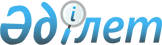 О внесении изменений и дополнений в некоторые законодательные акты Республики Казахстан по вопросам растительного мира и особо охраняемых природных территорийЗакон Республики Казахстан от 2 января 2023 года № 184-VII ЗРК
      Статья 1. Внести изменения и дополнения в следующие законодательные акты Республики Казахстан:
      1. В Гражданский кодекс Республики Казахстан (Общая часть) от 27 декабря 1994 года:
      пункт 2 статьи 224 после слов "полувольных условиях," дополнить словами "генетические ресурсы растений,". 
      2. В Земельный кодекс Республики Казахстан от 20 июня 2003 года:
      подпункт 5) пункта 1 статьи 65:
      после слова "пользования" дополнить словом "растительным,";
      после слова "историко-культурного" дополнить словом ", природного".
      3. В Лесной кодекс Республики Казахстан от 8 июля 2003 года:
      1) подпункт 14) статьи 4 изложить в следующей редакции:
      "14) биологическое разнообразие – вариабельность живых организмов из всех источников, в том числе наземных, морских и иных водных экологических систем и экологических комплексов, частью которых они являются, включающая в себя разнообразие в рамках вида, между видами и разнообразие экологических систем;";
      2) подпункт 2) пункта 5 статьи 6 изложить в следующей редакции:
      "2) зеленые насаждения в пределах границы населенных пунктов, кроме городских лесов;"; 
      3) статью 21 дополнить пунктом 5 следующего содержания:
      "5. Должностные лица государственной лесной инспекции Республики Казахстан подлежат правовой и социальной защите в соответствии с законодательством Республики Казахстан.";
      4) подпункт 12) статьи 38 изложить в следующей редакции:
      "12) при рубках главного пользования на участках государственного лесного фонда осуществлять в течение трех лет воспроизводство лесов на площади, равной двукратному размеру вырубленной площади для хвойных и твердолиственных пород, однократному размеру вырубленной площади для мягколиственных пород, в соответствии с лесоустроительным проектом;";
      5) в пункте 1-1 статьи 51:
      в части первой: 
      подпункт 4) дополнить словами ", при отсутствии альтернативных вариантов возможного их размещения";
      дополнить подпунктом 6) следующего содержания:
      "6) обустройством объектов Государственной границы Республики Казахстан и объектов для нужд обороны.";
      часть вторую изложить в следующей редакции: 
      "При переводе земель лесного фонда в случаях, предусмотренных подпунктами 3) и 4) части первой настоящего пункта, лица, в чью пользу переводится участок, осуществляют компенсационную посадку лесных культур в двукратном размере от площади переводимого участка и уход за лесными культурами в течение первых трех лет после их посадки на земельных участках, предоставленных соответствующими местными исполнительными органами в порядке компенсации государственному лесовладельцу для перевода в состав государственного лесного фонда.";
      6) статью 69 дополнить пунктом 6-1 следующего содержания:
      "6-1. Руководство по тушению лесного пожара независимо от привлекаемых сил и средств осуществляется должностным лицом государственной лесной охраны.";
      7) статью 103 дополнить пунктом 3 следующего содержания:
      "3. Доступ к репродуктивным материалам генофонда лесной флоры и фауны обеспечивается в соответствии с законодательством Республики Казахстан."; 
      8) подпункт 1) пункта 1 статьи 112 изложить в следующей редакции:
      "1) выращивание посадочного материала для озеленения населенных пунктов и сбора лесных семян, создание зеленых, защитных, плантационных и иных насаждений, проведение работ по уходу за насаждениями, проведение учебной практики;".
      4. В Бюджетный кодекс Республики Казахстан от 4 декабря 2008 года:
      пункт 1 статьи 50 дополнить подпунктом 7-2) следующего содержания:
      "7-2) плата за пользование растительными ресурсами в порядке специального пользования растительным миром;".
      5. В Предпринимательский кодекс Республики Казахстан от 29 октября 2015 года:
      1) пункт 2 статьи 46 после слов "полувольных условиях," дополнить словами "генетические ресурсы растений,";
      2) пункт 4 статьи 129 дополнить подпунктом 5-1) следующего содержания:
      "5-1) соблюдением требований в области охраны, защиты, восстановления и использования дикорастущих растений;";
      3) статью 138 дополнить подпунктом 98-1) следующего содержания:
      "98-1) в области охраны, защиты, восстановления и использования дикорастущих растений;".
      6. В Экологический кодекс Республики Казахстан от 2 января 2021 года:
      1) подпункт 6) пункта 2 статьи 160 изложить в следующей редакции:
      "6) государственный мониторинг растительного мира, проводимый в соответствии с законодательством Республики Казахстан в области охраны, защиты, восстановления и использования растительного мира.";
      2) статью 171 дополнить подпунктом 7) следующего содержания:
      "7) по государственному кадастру растительного мира – уполномоченным органом в области охраны, защиты, восстановления и использования растительного мира в целом по республике, а территориальными органами ведомства уполномоченного органа в области охраны, защиты, восстановления и использования растительного мира – в пределах административно-территориальных единиц.";
      3) статью 247 изложить в следующей редакции:
      "Статья 247. Экологические требования при выкашивании сухой прибрежно-водной растительности
      Выкашивание сухой прибрежно-водной растительности, за исключением растительности на территории водных объектов особого государственного значения, допускается в целях снижения опасности возникновения пожаров, а также в случае хозяйственной необходимости по согласованию с уполномоченным государственным органом в области охраны, воспроизводства и использования животного мира.";
      4) в статье 249: 
      заголовок после слова "видов" дополнить словами "растений и";
      в пункте 1:
      часть вторую изложить в следующей редакции:
      "Под интродукцией понимается преднамеренный или случайный перенос видов растений за пределы мест их естественного произрастания и животных за пределы среды их обитания.";
      дополнить частью третьей следующего содержания: 
      "Интродукция растений осуществляется в соответствии с законодательством Республики Казахстан в области охраны, защиты, восстановления и использования растительного мира.";
      5) в статье 267: 
      в заголовке слова "(генетических) коллекций" заменить словами "коллекций и коллекций генетических ресурсов растений";
      в пункте 1:
      в части второй слова "указанных коллекций" заменить словами "коллекций, указанных в части первой настоящего пункта, за исключением ботанических коллекций и коллекций генетических ресурсов растений,";
      дополнить частью третьей следующего содержания:
      "Порядок формирования, хранения, учета и использования ботанических коллекций, коллекций генетических ресурсов растений определяется уполномоченным органом в области охраны, защиты, восстановления и использования растительного мира.";
      в пункте 2:
      часть первую после слов "Естественно-научные коллекции" дополнить словами "и коллекций генетических ресурсов";
      часть вторую после слов "естественно-научные коллекции" дополнить словами ", за исключением ботанических коллекций и коллекций генетических ресурсов растений,".
      7. В Закон Республики Казахстан от 23 января 2001 года "О местном государственном управлении и самоуправлении в Республике Казахстан":
      1) подпункт 4-3) пункта 1 статьи 6 после слова "правил" дополнить словом "создания,";
      2) в статье 27:
      в пункте 1:
      подпункт 18-1) дополнить словами ", созданием, содержанием и защитой зеленых насаждений, расположенных в границах области, города республиканского значения и столицы";
      в подпункте 33-1):
      часть первую после слова "правила" дополнить словом "создания,";
      в части второй:
      слово "правила" заменить словами "правила создания,";
      слово "правил" заменить словами "правил создания,";
      слова "по делам архитектуры, градостроительства и строительства" заменить словами "в области охраны, защиты, восстановления и использования растительного мира";
      подпункт 36) изложить в следующей редакции:
      "36) принимает решения об установлении ограничения (приостановление) права пользования дикорастущими растениями в соответствии с законодательством Республики Казахстан;".
      8. В Закон Республики Казахстан от 16 июля 2001 года "Об архитектурной, градостроительной и строительной деятельности в Республике Казахстан":
      1) в статье 1:
      подпункт 9-3) изложить в следующей редакции:
      "9-3) зеленые насаждения – насаждения древесно-кустарниковых и травянистых растений, выполняющие защитные, санитарно-гигиенические, социальные, эстетические и иные функции на территориях населенных пунктов;";
      дополнить подпунктом 9-4) следующего содержания:
      "9-4) локальное экспертное заключение – заключение экспертизы проектов, оформляемое и выдаваемое заказчику на каждом этапе экспертного сопровождения по соответствующим разделам (частям) проекта, за исключением завершающего экспертизу этапа;";
      подпункт 36-1) исключить;
      2) подпункт 23-15) статьи 20 изложить в следующей редакции:
      "23-15) утверждение типовых правил благоустройства городов и населенных пунктов;";
      3) подпункт 4-1) статьи 21 изложить в следующей редакции:
      "4-1) утверждение представляемых акиматом области правил создания, содержания и защиты не входящих в лесной фонд Республики Казахстан зеленых насаждений в пределах границ населенных пунктов области;";
      4) подпункт 2-1) пункта 1 статьи 22 изложить в следующей редакции:
      "2-1) утверждение представляемых акиматом города правил создания, содержания и защиты не входящих в лесной фонд Республики Казахстан зеленых насаждений в пределах границ города;";
      5) подпункт 3-1) пункта 1 статьи 24 изложить в следующей редакции:
      "3-1) представление на утверждение областному маслихату правил создания, содержания и защиты не входящих в лесной фонд Республики Казахстан зеленых насаждений в пределах границ населенных пунктов области;";
      6) подпункт 6-1) пункта 1 статьи 25 изложить в следующей редакции:
      "6-1) представление на утверждение городскому маслихату правил создания, содержания и защиты не входящих в лесной фонд Республики Казахстан зеленых насаждений в пределах границ города;".
      9. В Закон Республики Казахстан от 7 июля 2006 года "Об особо охраняемых природных территориях":
      1) подпункт 13) статьи 1 изложить в следующей редакции:
      "13) интродукция – преднамеренный или случайный перенос видов растений за пределы мест их естественного произрастания и животных за пределы среды их обитания;";
      2) в статье 7:
      подпункт 3-1) после слова "растений" дополнить словами "и животных";
      дополнить подпунктом 6-4) следующего содержания:
      "6-4) присвоение научным природным объектам статуса "Научный природный объект – национальное достояние";";
      3) в статье 8:
      заголовок изложить в следующей редакции:
      "Статья 8. Компетенция уполномоченного органа, ведомства уполномоченного органа и его территориальных подразделений";
      в части первой:
      дополнить подпунктами 4-3) и 4-4) следующего содержания:
      "4-3) разработка правил ведения Красной книги Республики Казахстан;
      4-4) внесение предложений по присвоению научному природному объекту статуса "Научный природный объект – национальное достояние";";
      абзац четвертый подпункта 6) изложить в следующей редакции:
      "проектов естественно-научных и технико-экономических обоснований по созданию и расширению особо охраняемых природных территорий республиканского значения, находящихся в его ведении, экологических коридоров;";
      в подпункте 6-1):
      в абзаце третьем слово "организацией" заменить словом "организации";
      дополнить абзацем четырнадцатым следующего содержания:
      "правил определения научных природных объектов, подлежащих присвоению статуса "Научный природный объект – национальное достояние";";
      подпункты 11) и 12) изложить в следующей редакции:
      "11) руководство особо охраняемыми природными территориями, находящимися в его ведении, обеспечение деятельности по охране, защите и восстановлению природных комплексов;
      12) организация научной деятельности и научных исследований на особо охраняемых природных территориях республиканского значения;";
      дополнить подпунктом 18-1) следующего содержания: 
      "18-1) обеспечение свободного доступа к открытой информации в области особо охраняемых природных территорий и объектов государственного природно-заповедного фонда, находящихся в его ведении, развития экологической сети в соответствии с Законом Республики Казахстан "О доступе к информации";";
      часть вторую изложить в следующей редакции:
      "Ведомство уполномоченного органа и его территориальные подразделения осуществляют свою деятельность в пределах компетенции, установленной уполномоченным органом.";
      4) статью 9 дополнить подпунктами 6-1) и 6-2) следующего содержания:
      "6-1) вносят предложения уполномоченному органу о присвоении научным природным объектам статуса "Научный природный объект – национальное достояние";
      6-2) обеспечивают свободный доступ к открытой информации в области особо охраняемых природных территорий и объектов государственного природно-заповедного фонда, находящихся в их ведении, в соответствии с Законом Республики Казахстан "О доступе к информации";";
      5) пункт 2 статьи 10 дополнить подпунктом 15-3) следующего содержания:
      "15-3) обеспечивают свободный доступ к открытой информации в области особо охраняемых природных территорий и объектов государственного природно-заповедного фонда местного значения, развития экологической сети в соответствии с Законом Республики Казахстан "О доступе к информации";";
      6) подпункт 6) пункта 1 статьи 13 изложить в следующей редакции:
      "6) участвовать в работе научно-технических и координационных советов природоохранных организаций."; 
      7) в статье 14:
      подпункт 3) пункта 3 исключить; 
      в части третьей пункта 6 слова ", за исключением государственных памятников природы и ботанических садов, расположенных в границах городов республиканского значения" исключить;
      8) часть первую пункта 1 статьи 20 изложить в следующей редакции:
      "1. Решение о создании или расширении особо охраняемой природной территории принимается на основе естественно-научного и технико-экономического обоснований, получивших положительные заключения государственной экологической экспертизы.";
      9) пункт 2 статьи 25 дополнить подпунктом 6-1) следующего содержания:
      "6-1) наличие у объектов особо охраняемой природной территории статуса "Научный природный объект – национальное достояние";";
      10) главу 4 дополнить статьей 27-1 следующего содержания:
      "Статья 27-1. Научные природные объекты со статусом "Научный природный объект – национальное достояние"
      1. Научными природными объектами со статусом "Научный природный объект – национальное достояние" признаются уникальные объекты естественного или искусственного происхождения, особо ценные в научном отношении и являющиеся национальным достоянием.
      2. К научным природным объектам со статусом "Научный природный объект – национальное достояние" могут быть отнесены:
      уникальные объекты по сохранению, разведению, реинтродукции редких и находящихся под угрозой исчезновения видов растений и животных;
      уникальные фонды научной и научно-технической информации по природным объектам;
      уникальные исследовательские и экспериментальные установки, комплексы, научно-испытательные полигоны, связанные с изучением, сохранением, воспроизводством и использованием видов растений, животных и микроорганизмов.
      3. Регистрация научных природных объектов со статусом "Научный природный объект – национальное достояние" осуществляется уполномоченным органом.
      4. Статус "Научный природный объект – национальное достояние" удостоверяется сертификатом в порядке и форме, которые утверждены уполномоченным органом.";
      11) в статье 29:
      в пункте 1 слова "охрана и защита" заменить словами "мероприятия по охране и защите";
      абзац первый пункта 2 изложить в следующей редакции:
      "2. Мероприятия по охране включают:";
      абзац первый пункта 3 изложить в следующей редакции:
      "3. Мероприятия по защите включают:";
      в пункте 5:
      слова "Защита проводится" заменить словами "Мероприятия по защите проводятся";
      слова "разрешению центральных исполнительных органов" заменить словами "согласованию с центральными или местными исполнительными органами";
      12) статью 32-1 изложить в следующей редакции:
      "Статья 32-1. Красная книга Республики Казахстан
      1. Красная книга Республики Казахстан является иллюстрированным изданием перечней редких и находящихся под угрозой исчезновения видов растений и животных, содержащим совокупность сведений о состоянии редких и находящихся под угрозой исчезновения видов растений и животных на территории Республики Казахстан, необходимых мерах по их изучению, охране, воспроизводству и устойчивому использованию. Красная книга Республики Казахстан издается на казахском и русском языках, при необходимости может издаваться и на других языках.
      2. В Красную книгу Республики Казахстан заносятся виды (подвиды, популяции) растений (высших и низших) и животных (позвоночных и беспозвоночных), обитающих на территории Республики Казахстан, на континентальном шельфе и в исключительной экономической зоне Республики Казахстан в состоянии естественной свободы, постоянно или временно на суше, в воде, атмосфере и почве, следующих категорий:
      1) исчезающие (находятся под угрозой исчезновения или возможно уже исчезнувшие);
      2) сокращающиеся (численность которых еще достаточно высока, но она катастрофически быстро сокращается);
      3) редкие (встречаются в ограниченных количествах или на очень небольших территориях); 
      4) неопределенные (недостаточно изучены, а численность и состояние популяций вызывает тревогу);
      5) восстановленные (состояние видов уже не вызывает опасений, но за их популяциями необходим постоянный контроль).
      3. Ведение Красной книги Республики Казахстан осуществляется уполномоченным органом за счет бюджетных средств и других источников, не запрещенных законодательством Республики Казахстан.
      Красная книга Республики Казахстан подлежит официальной публикации (изданию) на бумажных и электронных носителях, а также размещается на интернет-ресурсе уполномоченного органа, материалы Красной книги Республики Казахстан с иллюстрациями редких и находящихся под угрозой исчезновения видов растений и животных могут публиковаться в средствах массовой информации, информационных и иных изданиях.
      4. Для выработки рекомендаций по включению видов растений и животных в перечни редких и находящихся под угрозой исчезновения видов растений и животных и Красную книгу Республики Казахстан либо исключению из них создаются межведомственные ботаническая и зоологическая комиссии.
      5. Красная книга Республики Казахстан является составной частью государственных кадастров растительного и животного мира.";
      13) в статье 38:
      абзац шестой подпункта 2) пункта 1 изложить в следующей редакции:
      "доходов от реализации товаров ограниченной хозяйственной деятельности, реализации рыбы и рыбной продукции, создания лесных культур, защитных и зеленых насаждений;";
      в подпункте 2) пункта 1-1 слово "инвалидов" заменить словами "лиц с инвалидностью";
      14) в подпункте 10) пункта 2 статьи 43 слово "исчезающих" заменить словами "находящихся под угрозой исчезновения";
      15) пункт 3 статьи 46 после слов "в зонах туристской, рекреационной" дополнить словами "(для строительства только временных строений)";
      16) в подпункте 10) пункта 2 статьи 48 слово "исчезающих" заменить словами "находящихся под угрозой исчезновения";
      17) подпункт 2) пункта 2 статьи 67 изложить в следующей редакции:
      "2) биологические (ботанические, зоологические) – для сохранения и восстановления ценных, редких и находящихся под угрозой исчезновения видов растений и животных;";
      18) главу 16 дополнить статьей 73-1 следующего содержания:
      "Статья 73-1. Виды объектов государственного природно-заповедного фонда
      К объектам государственного природно-заповедного фонда относятся:
      1) особо ценные насаждения государственного лесного фонда;
      2) водно-болотные угодья; 
      3) ключевые орнитологические территории;
      4) уникальные природные водные объекты или их участки;
      5) участки недр, представляющие особую экологическую, научную, историко-культурную и рекреационную ценность;
      6) редкие и находящиеся под угрозой исчезновения виды растений и животных;
      7) уникальные единичные объекты растительного мира, имеющие особое научное и (или) историко-культурное значение.";
      19) статьи 75 и 75-1 изложить в следующей редакции:
      "Статья 75. Водно-болотные угодья
      1. Водно-болотными угодьями являются естественные и искусственные водоемы на территории Республики Казахстан, включая морские акватории, которые служат резерватами значительной совокупности видов (подвидов) растений или околоводных животных, прежде всего мигрирующих водоплавающих птиц, включая редкие и находящиеся под угрозой исчезновения виды растений и животных, представляющие собой международный и республиканский ресурс.
      2. Водно-болотные угодья по своему значению подразделяются на имеющие международное значение и имеющие республиканское значение. Они могут включаться в состав действующих особо охраняемых природных территорий либо на их основе могут создаваться новые особо охраняемые природные территории в соответствии с законодательством Республики Казахстан.
      Список водно-болотных угодий международного значения формируется в соответствии с международными договорами, участницей которых является Республика Казахстан.
      Списки водно-болотных угодий международного значения и водно-болотных угодий республиканского значения утверждаются уполномоченным государственным органом в области охраны, воспроизводства и использования животного мира.
      3. На водно-болотных угодьях устанавливаются заповедный и (или) заказной режимы либо регулируемый режим хозяйственной деятельности, обеспечивающие охрану и восстановление местообитаний водоплавающих птиц.
      4. На водно-болотных угодьях предусматриваются меры по охране и воспроизводству видов животного мира, включая редких и находящихся под угрозой исчезновения. В целях обеспечения сохранения водно-болотных угодий уполномоченным государственным органом в области охраны, воспроизводства и использования животного мира утверждаются планы их развития.
      Статья 75-1. Ключевые орнитологические территории
      1. Под ключевой орнитологической территорией понимается территория, которая служит местом концентрации одного или нескольких видов птиц в период гнездования, линьки на местах зимовки или отдыха во время миграции.
      К ключевым орнитологическим территориям могут быть отнесены участки, имеющие важное научное и познавательное значение. В качестве ключевых орнитологических территорий могут выступать природные местообитания и искусственно созданные объекты: водохранилища, пруды, искусственные лесные насаждения в безлесных районах и иные, характеризующиеся большим видовым разнообразием и численностью птиц.
      2. Ключевые орнитологические территории Казахстана являются частью республиканской и международной сети ключевых орнитологических территорий. При содействии уполномоченного государственного органа в области охраны, воспроизводства и использования животного мира в республике издается и периодически уточняется каталог ключевых орнитологических территорий страны, который содержит данные об их пространственном размещении и описание этих территорий.";
      20) в статье 78:
      пункт 1 дополнить словами "и формируется по родственным группам";
      пункт 1-1 исключить;
      дополнить пунктом 2-1 следующего содержания:
      "2-1. Виды растений и животных, численность и условия устойчивого существования которых восстановлены до пределов, исключающих угрозу их воспроизводству и сохранению генофонда в состоянии естественной свободы, подлежат исключению из перечня редких и находящихся под угрозой исчезновения видов растений и животных.";
      пункт 4 изложить в следующей редакции:
      "4. Изъятие редких и находящихся под угрозой исчезновения видов растений и животных, их частей или дериватов осуществляется на основании решения Правительства Республики Казахстан в соответствии с законами Республики Казахстан "О растительном мире" и "Об охране, воспроизводстве и использовании животного мира".".
      10. В Закон Республики Казахстан от 16 мая 2014 года "О разрешениях и уведомлениях":
      в приложении 2:
      дополнить строкой 57-1 следующего содержания:
      "
      ";
      в графе 2 строки 154 слово "административным" заменить словом "уполномоченным";
      приложение 3 дополнить пунктами 42-1, 42-2 и 42-3 следующего содержания:
      "42-1. Уведомление о заготовке (сборе) дикорастущих растений для фармацевтических, продовольственных и технических нужд
      42-2. Уведомление об интродукции и (или) акклиматизации растений
      42-3. Уведомление о вывозе с территории Республики Казахстан и ввозе на территорию Республики Казахстан генетических ресурсов растений согласно обязательствам по Нагойскому протоколу регулирования доступа к генетическим ресурсам и совместного использования на справедливой и равной основе выгод от их применения к Конвенции о биологическом разнообразии, участницей которой является Республика Казахстан".
      11. В Закон Республики Казахстан от 20 февраля 2017 года "О пастбищах":
      1) статью 3 дополнить словами "и охраны, защиты, восстановления и использования растительного мира";
      2) подпункт 1) статьи 4 дополнить словами "с сохранением видового состава растительности".
      Статья 2. Настоящий Закон вводится в действие по истечении шестидесяти календарных дней после дня его первого официального опубликования, за исключением пункта 4 статьи 1, который вводится в действие после дня введения в действие соответствующих изменений и дополнений в Кодекс Республики Казахстан "О налогах и других обязательных платежах в бюджет" (Налоговый кодекс).
					© 2012. РГП на ПХВ «Институт законодательства и правовой информации Республики Казахстан» Министерства юстиции Республики Казахстан
				
57-1.
Аккредитация специализированной организации, осуществляющей ресурсное обследование
Свидетельство об аккредитации специализированной организации, осуществляющей ресурсное обследование
      Президент Республики Казахстан 

К. ТОКАЕВ
